1. Dva ugla trougla su 12° i 156°, taj trougao je ... (oznaci sve tacne odgovore)JednakokrakiTupougliPravougliJednakostranicni2. U pravouglom trouglu jedan unutrasnji ugao je duplo manji od drugog oštrog unutrasnjeg ugla, uglovi tog trougla su30°60°90°15°45°3. Jedan spoljasnji ugao trougla je 5 puta veci od njemu odgovarajuceg unutrasnjeg ugla i 2 puta veci od drugog unutrasnjeg ugla tog trougla. Treci unutrasnji ugao tog trougla je75°60°105°15°4. Ugao kod temena A je 45°, ugao kod temena B je 25°, poredjaj stranice trougla od najmanje do najvećeb<a<ca<b<cc>a>bb<c<a5. Duži a=6cm, b=7cm i c=1cm mogu činiti trougaonetačnotačno6. Zbir spoljašnjih uglova u trouglu je ______ stepeni.7. Da li postoji trougao čiji su unutrašnji uglovi α=50°, β=60°, γ=10°?Ne, jer je zbir unutrašnjih uglova manji od 180°Da, jer je zbir unutrašnjih uglova veći od 90°Ne, jer je zbir unutrašnjih uglova veći od 90°Da, jer je zbir unutrašnjih uglova 120°8. Poređaj mere uglova počevši od najvećeg.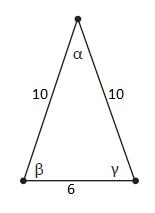 β=γ>αβ>α=γα>β>γα<β=γ9. Poredaj dužine stranica počevši od najkraće.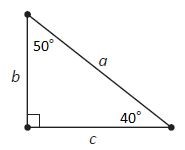 b<c<ab<a<cc<a<ba<c<b10. Koliko trouglova može da se napravi od grančica dužina 10 cm, 11 cm, 3 cm, 16 cm i 12 cm?657411. Zbir veličina dva oštra ugla u pravouglom trouglu iznosi:90°180°45°60°12. Simetrale uglova na osnovici jednakokrakog trougla se seku pod uglom od 140°, kolika je mera unutrašnjeg ugla pri vrhu tog trougla?130°100°110°13. Dva unutrašnja ugla trougla imaju veličine 50° i 110°. Kolika je veličina trećeg ugla trougla?20°10°25°30°14. Simetrala ugla je podelila ugao na dva dela. Jedan deo ima veličinu 25°30'. Kolika je veličina celog ugla?51°53°55°61°15. Ako je ugao veličine 112°, kolika je veličina uglova na koje je simetrala ugla podelila taj ugao?56°46°59°49°16. Odredi meru ugla koji grade simetrala ugla pri vrhu i simetrala ugla na osnovici jednakokrakog trougla ako je ugao pri vrhu 4 puta manji od ugla na osnovici.130°150°30°110°17. Bez merenja odredi koja je stranica trougla najduža.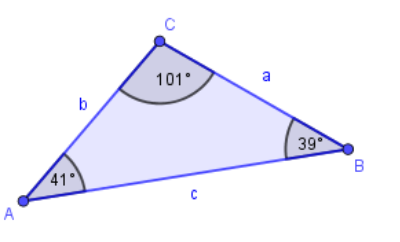 cab